Fotosheet bevrijdingsrokken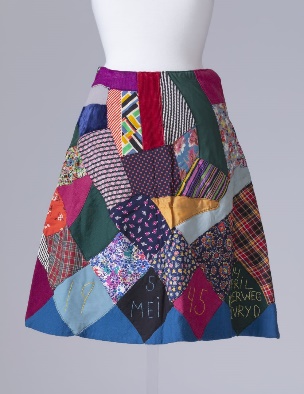 1.Rok van Elly Mellens uit Hoogkerk Collectie Historische Vereniging Hoogkerk
Foto: Heinz Aebi, Groninger Museum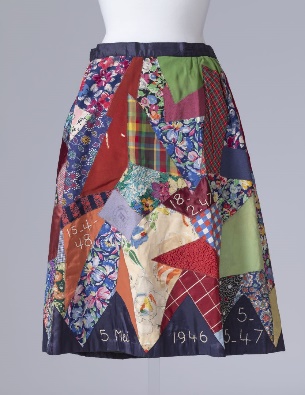 2.Rok van Aaltje Uffen-Hillenga uit Midwolda Particuliere collectie
Foto: Heinz Aebi, Groninger Museum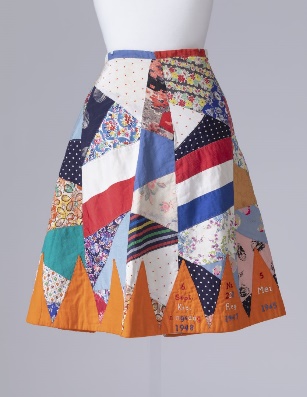 3.Rok van Ettina Bos uit WinschotenParticuliere collectieFoto: Heinz Aebi, Groninger Museum 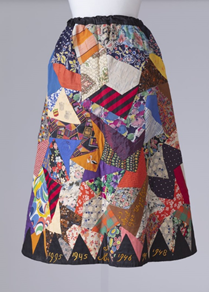 4.Rok van Elizabeth Zomerman uit Wagenborgen Particuliere collectie 
Foto: Heinz Aebi, Groninger Museum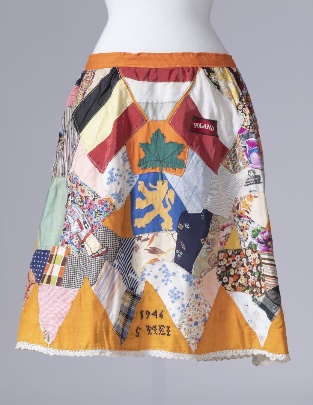 5.Rok van Ans Heikens uit Winschoten
Groninger Museum
Foto: Heinz Aebi, Groninger Museum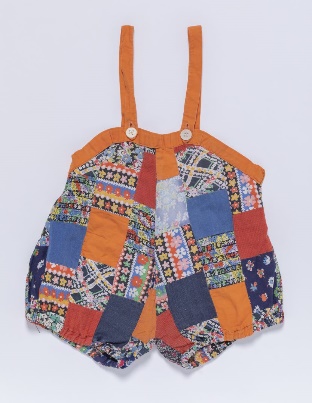 6.Broekpakje van Folkert Johannes uit Noordwijk Particuliere collectie
Foto: Heinz Aebi, Groninger Museum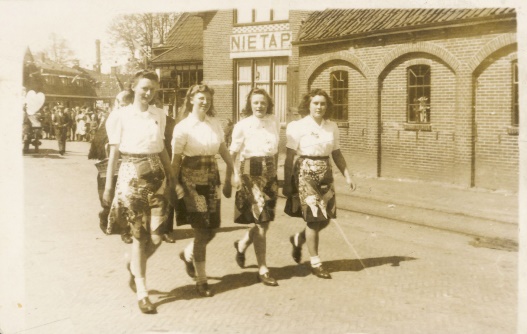 7.Vier meisjes (vlnr: Roelie v/d Velde, Lina Harms, Stien Bosman en lepie Buitenkamp) in hun Bevrijdingsrok, meelopend in de optocht ter gelegenheid van Koninginnedag 1946 in Leek-Nietap.Foto: Groninger Archieven